XX KONCERT KOMPOZYTORSKI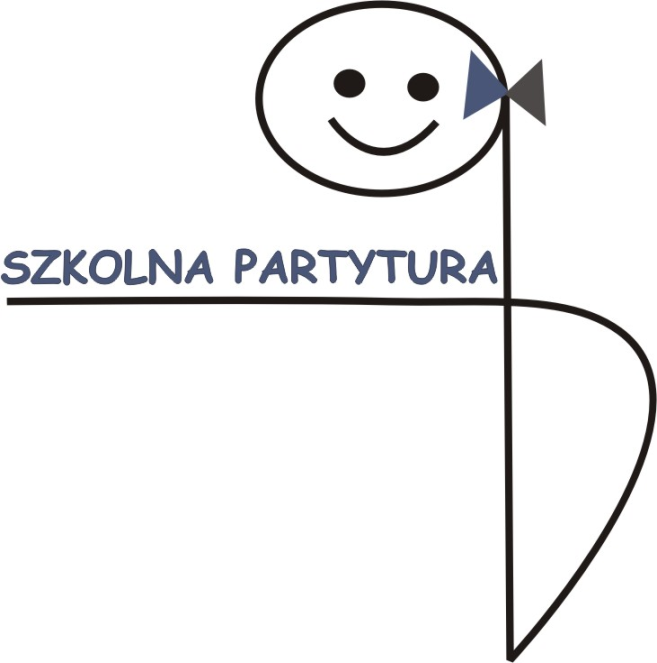 Z UDZIAŁEM UCZNIÓW, ABSOLWENTÓW I PEDAGOGÓW ZESPOŁU SZKÓŁ MUZYCZNYCH W TORUNIUSala Wielka Dworu Artusa w Toruniu,  Wtorek, 13 maja 2014 prowadzenieMaria Majewska, Ewa SchreiberPROGRAMMiłosz Rządkiewicz          Dzwon Tuba Dei	   Kamienica pod Gwiazdą    wyk. Miłosz Rządkiewicz - fortepianKacper Andruszkiewicz      Tuba Dei	             wyk. Kacper Andruszkiewicz   – fortepianMonika Jaguszewska          Dwór Artusa   wyk. Monika Jaguszewska – fortepianJudyta Klugowska	       Bulwar Filadelfijski                 wyk. Natalia Kujawska – flet                Judyta Klugowska – fortepianJulia Janiak	       Baszta Koci łeb                   wyk. Kinga Politowska – I skrzypce                    Agata Szymeczko – II skrzypce                   Zuzanna Wiśniewska – altówka                   Aleksandra Perfikowska - wiolonczelaZuzanna Koziej 	    Krzywa Wieża               wyk. Kinga Politowska – I skrzypce               Agata Szymeczko – II skrzypce               Zuzanna Wiśniewska – altówka               Aleksandra Perfikowska - wiolonczelaEwa Fabiańska              Uśnij mój Ty Aniołeczku            wyk. Kinga Płachecińska – sopran                   Robert Matusiak -  fortepianJędrzej Rochecki	        Pieśń flisacza                  wyk. Chór Młodzieżowy Semper Juvenes                  pod kierunkiem Renaty Szerafin - WójtowiczRafał Kłoczko	             ToruntellaDariusz Kubicki	                  	 ThornrenturmMateusz Ryczek			 Tuba DeiMagdalena Cynk  	             Kantata  Inkorporacyjna	             na cześć hołdu toruńskiego                                                      1454 wyk. Chór Młodzieżowy Semper Juvenes oraz Szkolna Orkiestra Symfoniczna pod batutą Piotra Dołęgowskiego